ПРОТОКОЛ №1От заседание на Обществения съветКъм ОУ „Свети Иван Рилски“ – град ПерникДнес, 28.03.2023 г. се проведе присъствено заседание на Обществения съвет към ОУ „Свети Иван Рилски“ – гр. Перник. Заседанието е първо за новия състав на обществения съвет, който бе избран на 11.01.2023 г. На заседанието присъстваха всички редовни членове на обществения съвет.Налице е кворум за вземане на решения.На заседанието се направи промяна в дневния ред. Г-жа Христина Колева предложи първата точка от дневния ред, която е избор на председател на обществения съвет, да бъде преместена последна, за да имат време да обсъдят останалите точки и в хода на разговора да се опознаят и да могат да направят своя избор. Беше гласуван следния дневен ред: 120 години ОУ „Свети Иван Рилски“Съгласуване предложение за избор на учебници и учебни комплекти за първи, втори, пети и шести клас за учебната 2023/2024 годинаОрганизационни въпросиИзбор на председател на обществения съветГласували:„ЗА“ – 7„ПРОТИВ“ – 0„ВЪЗДЪРЖАЛИ СЕ“ – 0Не бяха дадени други предложения.По т. 1 от дневния ред – Директорът на училището даде подробна информация на представителите на обществения съвет за инициативите, които се осъществяват в момента, както и за тези, които предстоят във връзка със 120 годишнината на училището. Някои от инициативите са: юбилеен сборник с детски творби, който ще бъде издаден; вестник с актуални новини, даващ информация за историята на училището, както и за настоящите и бъдещите дейности;  изложба, която да може да се види от повече хора; учредяване на училищна награда „Златна и сребърна значка“, тя ще се връчва на учители и ученици за доблестни постъпки, като първото награждаване ще се осъществи на 18 май, когато ще се проведе тържеството по случай юбилея. Тържеството ще се състои от няколко части: официална част и театрална постановка. Постановката ще бъде повторена и следобед, за да имат възможност да я гледат всички ученици на ОУ „Свети Иван Рилски“. Г-жа Пиралкова разказа и за стартиралата инициатива на ученическия съвет „Лидери срещат лидери“, където учениците имат възможност да се срещат с много и различни личности, да общуват с тях, да черпят от опита и знанията им. Вече е осъществена среща с  г-н Станислав Владимиров - кмет на град Перник, както и с г-жа Ваня Коконова – началник на РУО Перник. Във връзка с това сподели за огромния ентусиазъм и хъс на учениците, за интересните въпроси към кмета, както и за удовлетворението, с което са останали след разговора си с него. Г-жа Зорница Иванова даде предложение да се осъществяват подобни инициативи и сред класовете. Там, където учениците са с награди, медали, постижения в различни области да се срещат с останалите ученици. Тя даде информация, че това вече се случва в самите паралелки, учениците показват пред класа си своите награди и разказват за тях на останалите.Обсъди се организацията по настоящата инициатива със засаждане на фиданки в западния парк в града. Представителите на обществения съвет поеха ангажимент да организират изкопаването на дупките предварително, за да може да е по-лесно за учениците засаждането на дръвчетата. По т. 2 от дневния ред – Общественият съвет беше запознат с предложението за избор на учебници за първи, втори, пети и шести клас за учебната 2023/2024 година. Преди да бъде направен избора учителите са направили обсъждане и са избрали учебници, които според тях са най-подходящи за учениците. Изборът е оформен в протоколи, които са подписани от учителите. Избрани са учебници, както следва: За първи класБългарски език (Буквар) „Просвета  АзБуки“ – Владимир ПоповЛитература (Читанка) „Просвета АзБуки“ – Иван Цанев и др.Математика „Просвета – София“ АД – Юл. Гарчева и др.Родинознание „Просвета София“ АД – Лиляна Найденова и др.Музика „Просвета Плюс“ – Галунка Калоферова и др.Изобразително изкуство „Просвета – София“ АД – Л. Ангелова и др.Технологии и предприемачество „Просвета – София“ АД – Лучия Ангелова и др.За втори класБългарски език „Просвета – София“ АД – Румяна Танкова и др.Читанка „Просвета – София“ АД – Румяна Танкова и др.Математика „Просвета – София“ АД – Юл. Гарчева и др.Английски език „Пиърсън Едюкейшън Лимитид“ – Шарлот Ковил и др.Родинознание „Просвета – София“ АД  – Л. Зафирова и др.Музика „Просвета – София“ АД  – Пенка Минчева и др.Изобразително изкуство „Просвета – София“ АД – Лучия Ангелова и др.Технологии и предприемачество „Просвета – София“ АД – Георги Иванов и др.За пети клас1. Български език „БГ учебник“ – Иван Инев и др.2. Учебник по литература „Булвест 2000“ – Мария Герджикова и др. 3. Математика 1 и 2 част „Просвета – София“ АД – Пенка Нинкова и др.4. География и икономика „КЛЕТ БЪЛГАРИЯ“ ООД – Р. Пенин и др.5. Човекът и природата „Klett – Булвест“ – Максим Максимов6. Изобразително изкуство „Просвета – София“ АД – П. Цанев и др.7. Музика „Просвета – София“ АД – В. Сотирова8. Технологии и предприемачество „Бит и техника“, Варна 2017 – Т. Николова и др.9. Английски език „Пиърсън Едюкейшън Лимитид“ – Ингрид Фрийбърн и др.За шести клас1. Български език „БГ учебник“ – Иван Инев и др.2. Учебник по литература „Булвест 2000“ – Мария Герджикова и др. 3. Математика 1 и 2 част „Просвета – София“ АД – Пенка Нинкова и др.4. География и икономика „КЛЕТ БЪЛГАРИЯ“ ООД – Р. Пенин и др.5. История и цивилизации „Просвета“ (Основано 1945) – Пламен Павлов и др.6. Човекът и природата „Klett – Булвест“ – Максим Максимов7. Изобразително изкуство „Просвета – София“ АД – П. Цанев и др.8. Музика „Просвета – София“ АД – В. Сотирова9. Технологии и предприемачество „Бит и техника“, Варна 2017 – Т. Николова и др.10. Английски език „Пиърсън Едюкейшън Лимитид“ – Ингрид Фрийбърн и др.Гласували:„ЗА“ – 7„ПРОТИВ“ – 0„ВЪЗДЪРЖАЛИ СЕ“ – 0На основание чл. 16 от Правилник за създаването, устройството и дейността на обществените съвети към детските градини и училищата, Общественият съвет РЕШИ:Одобрява така представеното предложение за избор на учебници и учебни комплекти за първи, втори, пети и шести клас за учебната 2023/2024 годинаПо т. 3 от дневния ред – директорът отправи предложение към новите членове на обществения съвет да изпратят свои кратки визитки, в които да опишат накратко своята биография, която да бъде качена в сайта на училището и достъпна за обществото, както и новия председател да изпрати поздравителен адрес със снимка за юбилейния вестник на училището. По т. 4 от дневния ред – Г-жа Христина Колева се самопредложи за председател на обществения съвет, тя предложи и г-жа Анжелина Миткова, която беше предложена и от още трима от членовете, г-жа Илиана Атанасова също беше предложена за председател от един от членовете. Във връзка с направените предложения, за председател на обществения съвет беше избрана г-жа Анжелина Миткова.Гласували:„ЗА“ – 7„ПРОТИВ“ – 0„ВЪЗДЪРЖАЛИ СЕ“ – 0След изчерпване на дневния ред заседанието на обществения съвет към ОУ „Свети Иван Рилски“ бе закрито. Неразделна част от настоящия протокол е Присъствен списък с имената на членовете.Председател на Обществения съвет                               Изготвил: ...............................................	…………………………/Анжелина Миткова/	/Дияна Никифорова-Малинова/29.03.2023 г.Град Перник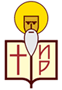 ОСНОВНО УЧИЛИЩЕ„СВ. ИВАН РИЛСКИ”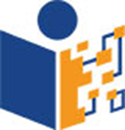 град Перник 2300, кв. “Монте Карло” №1, тел. : 076 607612, e-mail: school@ouivanrilski.comград Перник 2300, кв. “Монте Карло” №1, тел. : 076 607612, e-mail: school@ouivanrilski.comград Перник 2300, кв. “Монте Карло” №1, тел. : 076 607612, e-mail: school@ouivanrilski.com